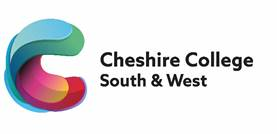 Catering and Retail AssistantJob DescriptionMain Purpose of Job:To provide assistance in the presentation/preparation of products for service in the restaurant in order to ensure that the provision:Meets the needs of learners, employers and other stakeholders;Is of the highest possible quality in terms of learner outcomes and learner/employerSatisfaction;Is effective, efficient and provide excellent value for money;Reflects the vision, mission, aims and values of the college;Is innovative, developmental and sector leading; andPromotes a culture of excellence and equality.The post-holder will be a member of the Faculty of Services, Engineering and Construction.Key Duties and Responsibilities:Reflect the vision, mission, aims and values of the college.Assist in the preparation and presentation of services at the required times, to the customer’s standard and satisfaction.Ensure the regulations pertaining to the safe and hygienic operation of the kitchen and ancillary areas are adhered to by all members of staff, and visitors and in accordance with the Food Hygiene Regulations 1970. Assist when required with menus, orders, recipes, costings and receiving, checking and storing deliveries, stock taking as required.Work with/oversee learners on the outlets with regards to food preparation and service, meeting customer’s standards and promoting a friendly service. Keep all work areas and surfaces as clean and tidy as is practicable at all times and especially at the end of the day.Ensure the security of stores during all working hours.Undertake all aspects in cleaning equipment – walls (up to 6 feet), floors, fixtures and fittings, pots, pans, cutlery, crockery, glassware, etc according to the cleaning rota or as required or directed (including clean down).Prepare and assist at any special functions which also may sometimes be outside normal working hours.Report and where possible, take action about customer compliments or complaints.Report and where possible, take action for any incidents, fire, loss, theft, damage, unfit food or other irregularities.Attend meetings and training courses including the annual Hygiene Health and Safety test.Maintain adequate stock levels in vending machines and ensure machines are in good working order.Ensure adequate supplies of cutlery are available.Clear tables and empty waste bins in the learner restaurant.Operate tills and handle cash in line with procedures.Deliver and collect buffet trolleys as required.GenericSupport and promote a culture of innovation, excellence and equality.Comply with College policies, procedures and agreements.Contribute to the risk management of the College.Support and follow the College’s strategies on equality, diversity and safeguarding.Undertake appropriate staff development activities that support personal development and the changing needs of the College and its environment.Be aware of, and responsive to, the changing nature of the College and adopt a flexible and proactive approach to work.Undertake such other duties as may reasonably be required commensurate with this grade, at the initial agreed place of work or at other locations in the College catchment area.This Job Description is current as the date shown.  In consultation with the post-holder, it is liable to variation to reflect changes in the job.Catering and Retail AssistantUpdated: February 2022Area:Faculty of Services, Engineering and ConstructionSalary:£20,103 (pro rata per annum)Hours of Work (Full-time/Part-time):20 (Term Time Only)Line Manager:Catering and Retail Manager Responsibility for:Kitchen equipment;:Food preparation for sale to customers;:Undertaking online stock orders; and:Promoting the welfare of children and young people.Person SpecificationAssessment MethodAssessment MethodAssessment MethodAssessment MethodAssessment MethodAssessment MethodAssessment MethodAssessment MethodAssessment MethodAssessment MethodAssessment Method*Test = Skills Test/Knowledge Test/Micro Teach/Presentation  Application FormApplication FormApplication Form*Test*TestInterview and PresentationInterview and PresentationPsychometric TestingQualification CertificatesQualification CertificatesReferencesEducation and QualificationsEducation and QualificationsEducation and QualificationsEducation and QualificationsEducation and QualificationsEducation and QualificationsEducation and QualificationsEducation and QualificationsEducation and QualificationsEducation and QualificationsEducation and QualificationsEducation and QualificationsEssentialEssentialEssentialEssentialEssentialEssentialEssentialEssentialEssentialEssentialEssentialEssentialGCSE Grade C (4/5) in English and Maths or equivalent (or willingness to work towards)GCSE Grade C (4/5) in English and Maths or equivalent (or willingness to work towards)Level 2 qualification in a relevant subject area (or working towards)Level 2 qualification in a relevant subject area (or working towards)Basic Food Hygiene Certificate (or willingness to work towards)Basic Food Hygiene Certificate (or willingness to work towards)DesirableDesirableEvidence of on-going professional developmentEvidence of on-going professional developmentSkills and ExperienceSkills and ExperienceSkills and ExperienceSkills and ExperienceSkills and ExperienceSkills and ExperienceSkills and ExperienceSkills and ExperienceSkills and ExperienceSkills and ExperienceSkills and ExperienceSkills and ExperienceEssentialEssentialEssentialEssentialEssentialEssentialEssentialEssentialEssentialEssentialEssentialEssentialExperience in the Hospitality and Catering sector.Experience in the Hospitality and Catering sector.DesirableDesirableExperience of online stock orderingExperience of online stock orderingExperience of cashing upExperience of cashing upIT Skills including use of Microsoft Office and OutlookIT Skills including use of Microsoft Office and OutlookPersonal AttributesPersonal AttributesPersonal AttributesPersonal AttributesPersonal AttributesPersonal AttributesPersonal AttributesPersonal AttributesPersonal AttributesPersonal AttributesPersonal AttributesPersonal AttributesEssentialEssentialEssentialEssentialEssentialEssentialEssentialEssentialEssentialEssentialEssentialEssentialExcellent communication skillsExcellent communication skillsExcellent team player with a can-do attitudeExcellent team player with a can-do attitudeA desire to enable staff to teach effectivelyA desire to enable staff to teach effectivelyCommitment to on-going professional developmentCommitment to on-going professional developmentFlexibility and ability to work under pressureFlexibility and ability to work under pressureOther requirements for employment/engagementEssentialEnhanced DBS check